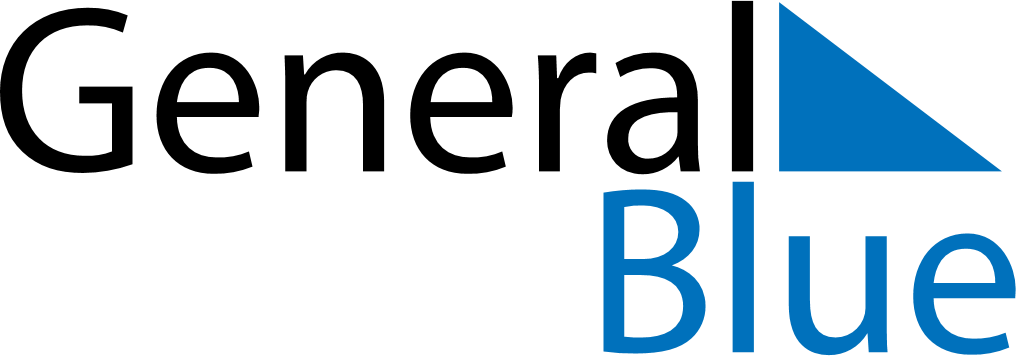 Weekly Meal Tracker July 5, 2021 - July 11, 2021Weekly Meal Tracker July 5, 2021 - July 11, 2021Weekly Meal Tracker July 5, 2021 - July 11, 2021Weekly Meal Tracker July 5, 2021 - July 11, 2021Weekly Meal Tracker July 5, 2021 - July 11, 2021Weekly Meal Tracker July 5, 2021 - July 11, 2021MondayJul 05TuesdayJul 06TuesdayJul 06WednesdayJul 07ThursdayJul 08FridayJul 09SaturdayJul 10SundayJul 11BreakfastLunchDinner